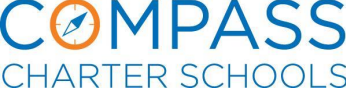 2023-24 Board Policy ManualTABLE OF CONTENTSSECTION 1 – BOARD GOVERNANCE – BOARD GOVERNANCE 4SECTION 2 - BOARD GOVERNANCE – SCHOOL BOARD MEETINGS – BROWN ACT COMPLIANCE 10SECTION 3 - BOARD GOVERNANCE – BOARD OPERATIONS 16SECTION 4 - BOARD GOVERNANCE - PUBLIC RECORDS REQUESTS – PUBLIC RECORDS ACT COMPLIANCE 17SECTION 5 – BOARD GOVERNANCE – RETENTION AND MANAGEMENT OF FILES AND RECORDS 21SECTION 6 - FISCAL – CONTROLS 28SECTION 7 – FISCAL – STAFF COMPENSATION 35SECTION 8 - FISCAL – PROCUREMENT AND CONTRACT BIDDING 38SECTION 9 – CAPITAL IMPROVEMENT, PROCUREMENT AND CONTRACT BIDDING POLICY 44SECTION 10– FISCAL – GIFT ACCEPTANCE 52SECTION 11 – FISCAL – FUNDRAISING 53SECTION 12 – STAFF HANDBOOK 55SECTION 13 – CURRICULUM - INDEPENDENT STUDY BOARD POLICIES 56SECTION 14 – CURRICULUM - SCHOOL CALENDAR 61SECTION 15 – CURRICULUM - CURRICULUM ASSESSMENT 62SECTION 16 – CURRICULUM - CONCURRENT ENROLLMENT POLICY 63SECTION 17 – SCHOOL SAFETY - INJURY AND ILLNESS PREVENTION PROGRAM GUIDANCE 65SECTION 18 – SCHOOL SAFETY - SCHOOL SAFETY PLAN 66SECTION 19 – SCHOLAR POLICY – SCHOLAR HANDBOOKS 67SECTION 20 – SCHOLAR POLICY – RETENTION AND PROMOTION POLICY 68SECTION 21 – SCHOLAR POLICY – IMMUNIZATION POLICY 73SECTION 22 – SCHOLAR POLICY - WORK AND ENTERTAINMENT PERMIT POLICY 77SECTION 23 – SCHOLAR POLICY – SUICIDE PREVENTION POLICY 80SECTION 24 – SCHOLAR POLICY – MISSED ASSIGNMENTS AND INVOLUNTARY REMOVAL POLICY 87SECTION 25 – SCHOLAR POLICY – SUSPENSION AND EXPULSION POLICY AND PROCEDURES 91SECTION 26 – SCHOLAR POLICY – EDUCATION OF HOMELESS CHILDREN AND YOUTH POLICY 92SECTION 27 -- SCHOLAR POLICY – EDUCATION FOR FOSTER AND MOBILE YOUTH 98SECTION 28 – SCHOLAR POLICY – EDUCATIONAL RECORDS AND SCHOLAR INFORMATION POLICY 106SECTION 29 – SCHOLAR POLICY – MATHEMATICS PLACEMENT POLICY 116SECTION 30 – SCHOLAR POLICY – NONDISCRIMINATION STATEMENT 118SECTION 31 – SCHOLAR POLICY – PARENT AND FAMILY ENGAGEMENT POLICY 120SECTION 32 – SCHOLAR POLICY – SCHOLAR WELLNESS POLICY 121SECTION 33 – SCHOLAR POLICY – SCHOLAR Study  TEAM POLICY 122SECTION 34 – SCHOLAR POLICY – SECTION 504: POLICY, PROCEDURES, AND PARENT RIGHTS REGARDING IDENTIFICATION, EVALUATION AND EDUCATION 124SECTION 35 – SCHOLAR POLICY – SPECIAL EDUCATION FOR CHARTER SCHOOLS ACTING AS AN INDEPENDENT LOCAL EDUCATIONAL AGENCY FOR PURPOSES OF SPECIAL EDUCATION 135SECTION 36 – SCHOLAR POLICY – SCHOLAR FREEDOM OF SPEECH AND EXPRESSION POLICY 138SECTION 37 – SCHOLAR POLICY –SCHOLAR USE OF TECHNOLOGY POLICY 143SECTION 38 - SCHOLAR POLICY – TITLE IX, HARASSMENT, INTIMIDATION, DISCRIMINATION, AND BULLYING POLICY 149SECTION 39 – SCHOLAR POLICY –TOBACCO-FREE SCHOOL POLICY 160SECTION 40 – SCHOLAR POLICY – UNIFORM COMPLAINT POLICY AND PROCEDURES 162SECTION 41 – SCHOLAR POLICY – GENERAL COMPLAINT 170SECTION 42 – SCHOLAR POLICY – DIGITAL SIGNATURE POLICY 173Board Policy #: 1 SECTION 1 – BOARD GOVERNANCE – BOARD GOVERNANCE Adopted/Ratified: March 28, 2021 Revision Date: July 31, 2021, May 21, 2022 SECTION 1 – BOARD GOVERNANCE – BOARD GOVERNANCE Role of the Governing Board Mission Statement ⮚ The Compass Charter Schools mission is to inspire and develop innovative, creative, self directed learners, one scholar at a time. Vision Statement ⮚ The Compass Charter Schools vision is to create a collaborative virtual learning  community, inspiring scholars to appreciate the ways in which arts and sciences nurture a  curiosity for life-long learning, and prepare scholars to take responsibility for their future  success.  Duties of the Board Members ⮚ Duty of Care: Each member of the Board must perform their duties in good faith, in a  manner that is in the best interests of the Corporation and with such care, including  reasonable inquiry, as an ordinarily prudent person in a like position would use under  similar circumstances. ⮚ Duty of Loyalty: Board members will have undivided allegiance to the welfare of  Compass Charter Schools and not act in their own self-interest. The Board will adopt and  follow a Conflict of Interest Code. Each member of the Board will ensure the  Corporation’s compliance with state and federal laws. ⮚ Duty of Obedience: Board members will ensure that the mission of Compass Charter  Schools is carried out by being faithful to the purposes and goals of the Corporation. ⮚ The Board shall comply with the Ralph M. Brown Act (“Brown Act”), Education Code  Section 47604.1, Government Code Section 1090, et seq., the Political Reform Act, and  the Public Records Act. ⮚ The Board will participate annually in training regarding board governance, the Brown  Act, and conflicts of interest rules. Vision and Strategic Plan ⮚ The Board drafts, modifies and approves the Compass Charter Schools Mission and  reviews the Mission annually. ⮚ The Board reviews, provides input and approves Strategic Plans submitted by the  Superintendent & CEO.  ⮚ The Board adopts policies to successfully implement the Compass Charter Schools  Mission and Strategic Plans. ⮚ The Board oversees the Superintendent & CEO to ensure that the Compass Charter  Schools Mission and Strategic Plans are reflected in the day-to-day operations of the  Corporation, including ensuring that the curriculum aligns with the Charter Schools  Mission. ⮚ The Board will establish and from time-to-time review organizational values. ⮚ The Board shall from time-to-time review and update the Bylaws.Academic Performance Monitoring ⮚ The Board, or a committee thereof, annually reviews scholar performance based on state mandated assessments and sets goals for scholar academic achievement at each Charter  School. ⮚ The Board, or a committee thereof, periodically reviews scholar performance based on  charter school assessments and sets goals for scholar academic achievement at each  Charter School.  ⮚ The Board reviews and adopts academic policies to achieve the scholar achievement  goals at each Charter School. ⮚ The Board approves all academic performance reports to all federal, state, and local  agencies as required by law. ⮚ The Board approves a Local Control Accountability Plan (“LCAP”) for each Charter  School and annually reviews, updates, and approves it. ⮚ The Board, or a committee thereof, researches or develops scholar data collection  systems and periodically reviews them to ensure their effectiveness.  Staffing and Personnel ⮚ The Board reviews and approves personnel policies and any amendments thereto. ⮚ The Board reviews and approves the Compass Charter Schools’ enrollment capacities for  each school year at its September regular meeting. ⮚ The Board hires, evaluates, disciplines, and terminates the employment of the  Superintendent & CEO. ⮚ The Board establishes performance goals for the Superintendent & CEO and  communicates the goals to the Superintendent & CEO. ⮚ The Board annually reviews the Superintendent & CEO’s performance based on a shared  matrix of goals. ⮚ The Board annually reviews/evaluates the Superintendent & CEO’s employment contract  each Spring. ⮚ The Board establishes and annually reviews the Superintendent & CEO succession and  recruitment plans. ⮚ The Board approves the salaries and compensation policies for all Compass Charter  Schools personnel in compliance with any applicable state laws and collective bargaining  procedures (if applicable).  Parent, Scholar and Community Relations ⮚ The Board, or an administrative panel selected by the Board, hears scholar suspension and  expulsion matters. ⮚ The Board, following the suspension or expulsion, hearing or  following the Administrative Panel’s recommendation, makes the final decision  regarding suspension or expulsion. , ⮚ The Board reviews and approves scholar and parent policies and any proposed  amendments thereto. ⮚ As needed, the Board determines the best approach to communicating with the media and  community at large on specific items, consistent with the Compass Charter Schools’  Mission. Finance and Budget ⮚ The Board reviews and approves the fiscal management and internal controls policies and  any proposed amendments thereto.⮚ The Board approves Compass Charter Schools contracts over $100,000. ⮚ The Board approves all affirmative litigation involving Compass Charter Schools. ⮚ The Board will review and approve any authority given to legal counsel for any  settlements regarding potential or actual litigation over $100,000. ⮚ The Board shall review all expenditures via approval of a check register which lists all  checks written during a set period of time and includes check number, payee, date, and  amount. ⮚ The Board reviews and approves the Compass Charter Schools’ annual academic  calendars and class schedules. ⮚ The Board will receive  the auditor’s report(s). ⮚ The Board reviews, adopts, and amends the annual budget for Compass Charter Schools  with revenue being recognized in each individual Charter School and expenses being  consolidated in Compass Charter Schools, then distributed to each individual Charter School based on ADA. ⮚ The Board reviews, adopts, and amends the interim and annual financial statements. ⮚ The Board will ensure the ending fund balances for each individual Charter School will  include a reserve of no less than ten percent (10%). ⮚ The Boardreviews  and approves the audit report. ⮚ The Board monitors the responses to the audit report and implementation thereof. Facilities ⮚ The Board enters into financing, leasing, and building contracts. ⮚ The Board approves construction and remodeling of facilities. ⮚ The Board, or a committee thereof, researches school sites as needed, and funding and  facilities options. ⮚ The Board, or a committee thereof, makes recommendations on facilities needs and  policies. Board Internal Business ⮚ The Board drafts, reviews and approves board policies and amendments thereto. ⮚ The Board and the Superintendent & CEO recruit and nominate prospective Board  members. ⮚ The Board orients and assures proper training for new Board members. ⮚ The Board develops and implements a Board self-evaluation every other year. From time  to time, the Board re-evaluates its self-evaluation process. Charter Performance and Renewal  ⮚ The Board annually reviews the school performance reports. ⮚ The Board, as needed, reviews charter school renewal proposals and reports. ⮚ The Board approves Charter Renewal Petitions to be submitted to any chartering  authority. Delegation of Power to the Superintendent & CEO The Board delegates the following powers to the Superintendent & CEO, or his/her designee: Vision and Strategic Plan⮚ The Superintendent & CEO provides input to the Board when it drafts, modifies and  approves the Compass Charter Schools Mission and in each subsequent year when it  reevaluates the Mission. ⮚ The Superintendent & CEO drafts and submits to the Board the Compass Charter Schools  Strategic Plans.  ⮚ The Superintendent & CEO implements the Board-adopted policies, the Compass Charter  Schools Mission, and Strategic Plans, by among other things adopting appropriate  procedures and training staff on the policies and procedures. Academic Performance Monitoring ⮚ The Superintendent & CEO creates a report reflecting scholar performance based on  state-mandated assessments, provides a copy to the Board, reviews the performance with  the Board, or a committee thereof, and provides input to the Board when setting goals for  scholar achievement on assessments. The Superintendent & CEO implements the goals  for scholar achievement on such assessments. ⮚ The Superintendent & CEO quarterly creates a report reflecting scholar performance  based on school level assessments, provides a copy to the Board, reviews the  performance with the Board, or a committee thereof, and provides input to the Board  when setting goals for scholar assessment. The Superintendent & CEO implements the  goals for scholar achievement based on assessments. ⮚ The Superintendent & CEO implements Board adopted policies to achieve the scholar  achievement goals, by among other things, adopting appropriate procedures and training  staff on policies and procedures. ⮚ The Superintendent & CEO creates all academic performance reports required by all state  and local agencies as required by law and provides them to the Board for approval. ⮚ The Superintendent & CEO consults with teachers, principals, administrators, other  school personnel, parents, and pupils in developing the LCAP and annual update to the  LCAP, which is approved by the Board annually.  ⮚ The Superintendent & CEO develops the Compass Charter Schools calendar and class  schedule and provides them to the Board for approval.  Staffing and Personnel ⮚ The Superintendent & CEO drafts all personnel policies and presents them to the Board  for review and approval. The Superintendent & CEO also recommends any proposed  amendments to the personnel policies and presents them to the Board for review and  approval. ⮚ The Superintendent & CEO determines Compass Charter Schools’ enrollment capacities  for each school year and provides them to the Board for approval at the Board’s  September regular meeting. ⮚ The Superintendent & CEO is responsible for recruiting, hiring, evaluating, disciplining,  and dismissing all Compass Charter Schools personnel.  ⮚ The Superintendent & CEO recommends the salaries for all Compass Charter Schools  personnel in compliance with any applicable state laws and collective bargaining  procedures (if applicable) to the Board for final approval.  ⮚ The Superintendent & CEO ensures that all Compass Charter Schools personnel are  evaluated on a yearly basis and creates the process for such evaluation with input from  administrators.  ⮚ The Superintendent & CEO implements all personnel policies, including the Compass Charter Schools internal complaint procedures.  Parent, Scholar and Community Relations ⮚ The Superintendent & CEO implements the policies and procedures adopted for scholar  suspension, expulsion, or involuntary removal, and recommends scholar suspensions,  expulsions, or voluntary removals to the Board or Administrative Panel, upon completion  of the school-level procedures.  ⮚ The Superintendent & CEO follows the policies and procedures adopted for scholar  suspensions, expulsions, or involuntary removals.  ⮚ The Superintendent & CEO drafts, and subsequently implements the Board adopted  scholar and parent policies, by, among other things, adopting appropriate procedures and  training staff on the policies and procedures. The Superintendent & CEO drafts  amendments to the scholar and parent policies, and presents them to the Board for  approval. ⮚ The Superintendent & CEO communicates with the media and community at large in a  fashion that is consistent with the School’s Mission. Finance and Budget ⮚ The Superintendent & CEO drafts and subsequently implements the Board-adopted fiscal  policies, by, among other things, adopting appropriate procedures and training staff on  the policies and procedures. The Superintendent & CEO drafts amendments to the fiscal  policies, and presents them to the Board for approval. ⮚ The Superintendent & CEO approves all Compass Charter Schools contracts greater than  $25,000 up to $100,000. ⮚ The Superintendent & CEO approves authority given to legal counsel for any settlements  regarding potential or actual litigation up to $100,000. ⮚ The Superintendent & CEO drafts and submits to the Board, or a committee thereof, the  quarterly and yearly budget drafts. ⮚ The Superintendent & CEO drafts and submits to the Board the final quarterly and yearly  budgets and other required financial statements. ⮚ The Superintendent & CEO implements the responses to the audit report as instructed by  the Board. ⮚ The Superintendent & CEO must follow Compass Charter Schools purchasing  procedures, including: □ All purchases over $50,000 must include documentation of a good faith effort to  secure the lowest possible cost for comparable goods or services; □ Documentation will be attached to all check and purchase order requests showing  that at least three (3) vendors were contacted and such documentation shall be  maintained for three (3) years. Facilities ⮚ The Superintendent & CEO conducts needs assessments for each school site at the  direction of the Board. ⮚ The Superintendent & CEO conducts capital campaigns as needed. ⮚ The Superintendent & CEO implements any facilities policies adopted by the Board. Charter Performance and Renewal  ⮚ The Superintendent & CEO annually drafts any required Compass Charter Schools  performance reports for Board review. ⮚ The Superintendent & CEO is responsible for the drafting of charter renewal petitions and material revisions of the charters.  ⮚ The Superintendent & CEO will foster an amicable relationship between the individual  Charter Schools and their chartering authority.Board Policy #: 2 SECTION 2 - BOARD GOVERNANCE – SCHOOL BOARD MEETINGS – BROWN ACT  COMPLIANCE Adopted/Ratified: October 3, 2019 Revision Date: July 26, 2022 SECTION 2 - BOARD GOVERNANCE – SCHOOL BOARD MEETINGS – BROWN ACT  COMPLIANCE All meetings of the Board of Directors (“Board”) of Compass Charter Schools (“CCS” or the  “Charter School”) and its committees shall be called, noticed, and held in compliance with the  provisions of the Ralph M. Brown Act (Chapter 9 (commencing with Section 54950) of Part 1 of  Division 2 of Title 5 of the Government Code) as said chapter may be modified by subsequent  legislation (“Brown Act”). Types of Meetings Regular Meetings Regular meetings of the Board of Directors of Compass Charter Schools shall be held consistent  with the calendar for such meetings as established by the Board each year. If at any time any regular meeting falls on a holiday (Federal, State or local), such regular meeting shall be held on the next business day as noticed. Special Meetings The Chair of the Board or a majority of the members of the Board may call special meetings on  an as-needed basis, consistent with the requirements of the Brown Act. Notification of Meetings Regular Meetings No later than 72 hours prior to a regular meeting, the Charter School shall post an agenda  containing a brief general description of each item of business to be transacted or discussed at the  meeting. The agenda will be posted in a location that is freely accessible to members of the  public, and on the School’s website. Special Meetings No later than 24 hours prior to a special meeting the Charter School shall post an agenda  containing a brief general description of each item of business to be transacted or discussed at the  meeting.  The agenda will be posted in a location that is freely accessible to members of the public, and on  the School’s website, not later than 24 hours prior to a special meeting. Emergency Meetings In the case of an emergency situation, as defined by the Brown Act, involving matters upon  which prompt action is necessary due to the disruption or threatened disruption of public  facilities, notice to the Board will be provided as soon as is reasonably practicable under the  circumstances. All media outlets that have requested notice of special meetings shall be notified  one hour prior to the emergency meeting, or in the case of a dire emergency, at or near the time  that the Board members are notified of the emergency meeting. The notice shall be given by  telephone and all telephone numbers provided by the media outlet in the request for notice shall  be exhausted. If telephones services are not functioning, the notice requirement is waived and the  media shall be notified of the fact of the holding of the emergency meeting, the purpose of the  meeting and any action taken at the meeting as soon after the meeting as possible. Request for Notice The agenda and agenda packet will be provided to all Board members and to all persons that have requested a copy of the agenda and/or the agenda packet in compliance with the Brown Act. It is the Superintendent & CEO’s, or designee’s, responsibility to distribute copies of the agenda and the agenda packet for meetings.  Any person who has requested a copy of the agenda and/or agenda packet in writing, will be mailed a copy of the requested materials at the time the agenda and/or agenda packet is posted or upon distribution to all, or a majority of all, of the members of the Board, whichever occurs first. Exceptions During a State of Emergency Notwithstanding the previous paragraphs, CCS may hold a  meeting  Agendas Preparation of Agenda and Process The Superintendent & CEO of Compass Charter Schools (“CCS”) shall be responsible for  preparing the agendas for all meetings of the Board. The Superintendent & CEO shall include items on the agenda that are requested by Board  members and that relate to school business. In addition, a member of the public may request that  a topic directly related to school business be placed on the agenda. The Chair of the Board shall  determine, in his/her discretion, whether the agenda item requested by a member of the public  shall be placed on the agenda. With the exception of agenda item requests for special and emergency meetings, requests for  items to be included on the agenda shall be in writing and submitted to the Superintendent &  CEO’s office no later than seven (7) business days prior to the next regularly scheduled Board  meeting. Contents of the Agenda The agenda shall include the following information: 1) Time and location of the meeting, including, if applicable, any teleconferencing  location(s); 2) A brief general description of all items of business to be transacted or discussed at the  meeting, including those items to be discussed in closed session. Closed session items  must be described in accordance with Government Code Section 54954.5;  3) An opportunity for members of the public to directly address the Board in accordance  with the Brown Act and the Board’s public comment policy (addressed below); and ) Information regarding how, to whom and when a request for disability related  modification or accommodation, including auxiliary aids or services, may be made by a  person with a disability who requires a modification or accommodation in order to  participate in the public meeting. Supporting Information Relating to Agenda Items The Superintendent & CEO is responsible for preparing all supporting information that may  accompany each agenda topic originating from the administration or the Board. The purpose of preparing supporting information is to facilitate decision-making on the part of  the Board members by having available to them in advance of Board meetings comprehensive  information pertaining to each agenda topic. The supporting information shall, to the extent  possible, accompany the agenda and be delivered to the Board members concurrently with the  agenda. If supporting materials are distributed to Board members during a public meeting, such materials  will be made available for public inspection at the meeting if prepared by the Superintendent &  CEO or other school staff. If such materials are prepared by some other person, they shall be  made available after the meeting at which they were distributed. CCS may charge a fee or  deposit for a copy of such materials pursuant to Government Code Section . These materials will be made available in appropriate alternative formats upon request by a  person with a disability, as required by the Americans with Disabilities Act. No surcharge will  be imposed on persons with disabilities in violation of the Americans with Disabilities Act. Members of the public who request to have a topic placed on the agenda are encouraged to  submit, in writing, supporting information detailing their reason for having the topic placed on the agenda and what is being requested of the Board. In the event that the requested topic is  placed on the agenda, the supporting information will provide background information for Board  members to help expedite the Board’s handling of the topic at the Board meeting. Board Meetings Open Session All meetings of the Board shall be open to the public and the media, except that the Board may  hold closed sessions as authorized by the Brown Act. Public Participation at Meetings Public comment generally: At a regular meeting, any person may address the Board concerning  any item on the agenda and any other matters within the Board’s subject matter jurisdiction. At a  special meeting, any person may address the Board only concerning the items on the agenda. The  total time devoted to presentations to the Board on all public comment (including agenda items  and non-agenda items at regular meetings) shall not exceed 15 minutes, unless additional time is  granted by the Board. Members of the public may speak for up to two (2) minutes on agenda  and/or non-agenda items. At the discretion of the Chair of the Board, the two (2) minute time  limit may be extended to three (3) minutes.  Members of the public desiring Board action on an item are encouraged to seek placement of the  issue on the Board agenda in accordance with this policy rather than presenting the matter during  general public comment. This will facilitate discussion and expedite resolution since the Board  cannot discuss items in a meeting that are not on the agenda. This policy is not intended to  prevent the public from providing public comment in line with this policy. Willful interruption of Board meeting: In the event that any meeting is willfully interrupted  by a group(s) of persons so as to render the orderly conduct of such meeting unfeasible and order  cannot be restored by the removal of individuals who are willfully interrupting the meeting, the  Board may order the meeting room cleared and continue the session. Only matters appearing on  the agenda may be considered in such a session. Representatives of the press or other media, if  not participating in the disturbance, shall be allowed to attend any such session Time for public comment: All public comment concerning all matters shall be heard prior to  the Board’s consideration of the agenda items. Recording and/or broadcasting of meeting: Persons attending an open meeting have the right  to record or broadcast the proceedings with an audio or video recorder or a still or motion picture  camera unless the Board reasonably finds that the recording or broadcast cannot continue  without noise, illumination or obstruction of view that constitutes, or would constitute a  persistent disruption of the proceedings. Requests to address the Board: Prior to the beginning of the meeting, members of the public  seeking to address the Board on agenda and/or non-agenda items may complete a “Speaker  Request Card” (located in the Board Meeting Room), and give it to the Chair of the Board,  Board Secretary, or either of their designees. Board Members at Meetings Board discussion and action: No action or discussion shall be taken on any item not appearing  on the posted agenda. However, at a regular meeting, Board members or staff may briefly respond to statements made or questions posed by persons during public comment. At regular  meetings, a Board member may, on his/her own initiative or in response to a question posed by  the public, ask a question for clarification, make a brief announcement or make a brief report on  his/her own activities. Additionally, a Board member may provide a reference to staff or other  resources for factual information, request staff to report back to the Board at a subsequent  meeting concerning any matter, or take action to direct staff to place a matter of business on a  future agenda. Exceptions in regular meetings: In regular meetings, the Board may take action on items of  business not appearing on the posted agenda if any of the following conditions apply: 1) A  majority of the Board determines that an emergency situation exists as defined by the Brown  Act; 2) A determination by a two-thirds vote of the Board members present at the meeting, or if  less than two-thirds are present, a unanimous vote of those Board members present, that there is  a need to take immediate action and that the need for action came to the attention of the Board  after the agenda was posted; or 3) The item was properly posted for a prior meeting occurring  not more than five (5) calendar days prior to the date action is taken on the item, and at the prior  meeting, the item was continued to the meeting at which action is being taken. If items are  discussed under these conditions, the Chair of the Board shall publicly identify the item(s). Closed session: Prior to holding any closed session, the Board shall disclose, in open session of  the meeting, the basis for holding a closed session pursuant to Government Code Section  54954.5. The disclosure may take the form of a reference to the item(s) as they are listed by  number or letter on the agenda. In the closed session, the Board may only consider the disclosed  closed session agenda items. After any closed session, the Board shall reconvene into open session prior to adjournment and  make a report of any action taken in closed session and the vote or abstention of every Board  member present thereon in accordance with Government Code Section 54957.1. Minutes of Board Meetings Open Session: Board meeting minutes shall include the time and place that the meeting was  held; whether the meeting was annual, regular, special, or emergency and, if special or  emergency, how authorized; the notice given; the names of directors present at the meeting, state  all motions made, document the names of Board members making and seconding motions, and  state the vote or abstention of each Board member present for each action taken. The minutes  pertaining to open session may also record the recommendations of the administration and the  general substance of the Board’s discussion or the general substance of statements pertinent to  Board’s business made by members of the staff or public.  Closed Session: Minutes will not be taken during Closed Session. Minutes for Emergency Meetings: Any time an emergency meeting is held, the minutes must  provide a list of persons who were notified or attempted to be notified, a copy of the roll call  vote, and any actions taken at the meeting. The minutes will be posted for a minimum of 10  days in a public place as soon after the meeting as possible. Storing the minutes: The official minutes of the Board shall be kept digitally. The following  documents shall be bound with the official minutes and referred to in the text of the minutes to  which they apply:● Original copies of all resolutions unless required by other agencies, in which case  photocopies of the originals may be substituted;  ● Original copies of all budget transfers; ● Copies of any document determined by the Board to be attached to the official minutes;  and ● Other documents which, in the opinion of the Secretary, are necessary to fully  substantiate or record Board action. In addition to the official minutes, an additional copy of all minutes and attached documents  shall be maintained at the Central Office. This set of minutes shall be bound, indexed by those  categories detailed above and by subject. Quorum Requirements A majority of the directors then in office shall constitute a quorum of the Board, which is  necessary for the Board to transact business. All motions, in order to pass, need positive action  by at least a majority of the directors present at a duly held meeting at which a quorum is present.  Should there be less than a majority of the Board present at the inception of any meeting, the  meeting shall be adjourned. Continuances and Adjournment Continuances Items appearing on agendas for regular meeting may be continued to another meeting, to be held  within five (5) calendar days from the date of the originally posted meeting, without triggering  the requirement that the agenda item be re-posted with the requisite notice. Adjournment The Board may adjourn any regular or special meeting to a time and place specified in an order  of adjournment. Less than a quorum may so adjourn from time to time. If all members are  absent from any regular meeting, the Board Secretary may declare the meeting adjourned to a  stated time and place and he/she shall cause a written notice of adjournment to be given. A copy  of the notice of adjournment shall be conspicuously posted on or near the door of the place  where the regular or special meeting was held within 24 hours after the time of adjournment.  When a regular meeting is adjourned, the resulting adjourned regular meeting is a regular  meeting for all purposes. When an order of adjournment fails to state the hour at which the  adjourned meeting is to be held, it shall be held at the hour specified for regular meetings.Board Policy #: 3 SECTION 3 - BOARD GOVERNANCE – BOARD OPERATIONS Adopted/Ratified: October 3, 2019 Revision Date:  SECTION 3 - BOARD GOVERNANCE – BOARD OPERATIONS Roberts Rules of Order Absent a policy to the contrary and to the extent consistent with the Brown Act, the business of  the Board at its meetings will be conducted in accordance with Roberts Rules of Order. Any  member may raise a point of order under these rules, which action shall take precedence over all  other business before the Board. Voting by Board of Directors Voting on resolutions shall be executed through the public voting of Board members. Secret  ballots and proxies are prohibited. Officers, Directors and School Liability Insurance The Charter School will maintain adequate insurance to cover all risks associated with school  activities and operations.  Appointment of Board Committees Consistent with the charters, Bylaws, and any other applicable provisions of contract or law, the  Board may appoint committees for any purpose deemed appropriate by the Board. The  resolution establishing the committee shall clearly define the range of the committee’s  responsibility and authority, and shall specify whether the committee shall be a standing or  limited-term committee. In meeting and carrying out designated purposes, any such committee  shall comply with any applicable legal or contractual requirements.  Board Appointment/Nomination Process The Board shall carry out its appointment and nomination process consistent with the  requirements of its charters and Bylaws. Should the charters and Bylaws not address any issue  which may arise, the Board may adopt policies or regulations which address such concerns.  Should the Board wish to alter its appointment or nomination process, it must do so consistent  with any requirements of its charters, unless the charters are revised.Board Policy #: 4 SECTION 4 - BOARD GOVERNANCE - PUBLIC RECORDS REQUESTS – PUBLIC  RECORDS ACT COMPLIANCE Adopted/Ratified: October 3, 2019 Revision Date:  SECTION 4 - BOARD GOVERNANCE - PUBLIC RECORDS REQUESTS – PUBLIC  RECORDS ACT COMPLIANCE Public Records Public Records Defined CCS provides the public with access to its public records in accordance with legal requirements.  Public records are those writings containing information relating to the conduct of CCS’ business  that are prepared, owned, used or retained by CCS regardless of physical form or characteristics.  Certain public records, however, are exempt from disclosure by express provision of law. These  records will not be disclosed to the public. CCS may not deny disclosure of public records based  on the purpose for which the record is being requested. Records Exempt from Disclosure Public access shall not be given to records listed as exempt from public disclosure in the  California Public Records Act or other applicable statutes. Some of the more common  exemptions are:  ⮚ Preliminary drafts, notes or inter/intra-school memoranda that are not retained by the  Charter School in the ordinary course of business, when the public interest in withholding  clearly outweighs the public interest in disclosure; ⮚ Records pertaining to pending litigation to which CCS is a party or to claims filed against  the CCS, which were created in connection with the litigation or claims and were  intended to be confidential, until the pending litigation or claim has been finally  adjudicated or otherwise settled.; ⮚ Personnel, medical, or similar files, the disclosure of which would constitute an  unwarranted invasion of personal privacy; ⮚ Test questions, scoring keys and other examination data used to administer an  examination for employment or academic examination, unless specifically authorized by  law. ⮚ The content of real estate appraisals or engineering or feasibility estimates and  evaluations made for or by CCS relative to the acquisition of property, until all of the  property has been acquired or all of the contract agreement obtained. ⮚ Records, the disclosure of which is exempted or prohibited pursuant to federal or state  law, including, but not limited to, provisions of the Evidence Code relating to privilege.  This includes scholar records protected from disclosure under the Family Educational  Rights and Privacy Act (“FERPA”), a federal statute that protects the privacy interests of  parents and scholars with regard to education records; ⮚ A document prepared by or for CCS that assesses its vulnerability to terrorist attack or  other criminal acts intended to disrupt CCS operations and that is for distribution or  consideration in a closed session. ⮚ Records where, on the facts of the particular case, the public interest served by not  disclosing the record clearly outweighs the public interest served by disclosure of the  record.CCS may, in its discretion and as permitted by law, waive the applicable exemption to the  records. In this case, the disclosure constitutes a waiver for all requestors of that public record  and will be open to public inspection. Process for Requesting Public Records Requests for Public Records Any person wishing to inspect CCS’ public records shall make the request, preferably in writing,  to the: Superintendent & CEO, CCS, 850 Hampshire Road Suite R, Thousand Oaks, CA  91361. While a request need not be in writing, if the request is verbal, the requestor will be  asked to reduce the request to writing so there is a written record of the records being requested.  If the requestor chooses not to reduce the request to writing, the Superintendent & CEO or  designee shall reduce the request to writing and confirm the request with the requestor. The  request must reasonably describe an identifiable public record(s) and must be specific and  focused. To the extent reasonable under the circumstances, CCS will assist the requestor to make a  focused and effective request by: ⮚ Assisting the requestor in identifying records and information that are responsive to the  request or to the purpose of the request, if stated. ⮚ Describing the information technology and physical location in which the records exist. ⮚ Providing suggestions for overcoming any practical basis for denying access to the  records or information sought. If CCS is unable to identify the requested information after making a reasonable effort to elicit  additional clarifying information from the requestor that will help identify the record(s), CCS  will not provide further assistance to the requestor. Response to Public Records Request The Superintendent & CEO will, within 10 days of receipt of the request, provide a written  response to the requester of public records. The written response shall contain the following  information: ⮚ Notice informing the requestor whether the request, in whole or in part, seeks copies of  disclosable public records in the possession of CCS and the reasons for the determination. ⮚ If the Charter School denies any request for records, in whole or in part, and the request  was in writing, the notification of denial will set forth the names and titles or positions of  each person responsible for the denial. ⮚ The estimated date and time when the records will be made available. ⮚ CCS may charge for copies of public records or other materials requested by individuals or groups. The charge, based on the direct cost of duplication, has been set by the Board of Directors at $0.25 cents per page. The direct cost of duplication includes the pro rata expense of the copying equipment used and the pro rata expense in terms of staff time required to produce the copy. It does not include the cost of locating, retrieving, or inspecting records. ⮚ If the requestor seeks copies in electronic format, CCS may charge the requestor the  direct cost of producing a copy of the record in that format. If, in order to comply with  these requirements relating to electronic formatted records described below, CCS is  required to produce a copy of an electronic record and the record is one that is produced  only at otherwise regularly scheduled intervals or the request would require data  compilation, extraction or programming to produce the record, CCS may charge the  requestor the cost to construct a record, the cost of programming and computer services  necessary to produce the record. ⮚ In unusual circumstances, the Superintendent & CEO may extend the 10-day limit for up  to 14 days by providing written notice to the requestor and setting forth the reasons for  the extension and the date on which a determination is expected to be made. Unusual  circumstances include, but only to the extent reasonably necessary to properly process the  request, the following:  1) The need to search for and collect the requested records from field facilities or  other locations that are separate from the office processing the request; 2) The need to search for, collect, and appropriately examine a voluminous amount of separate and distinct records that are demanded in a single request; 3) The need for consultation, which shall be conducted with all practicable speed,  with another agency having a substantial interest in the determination of the  request, or among two or more components of CCS having substantial subject  matter interest therein; 4) The need to compile data, to write programming language or a computer program, or to construct a computer report to extract data.  If an inspection is requested, any person shall have reasonable access, during normal  business hours, to the public records of CCS within the requirements of state law.  However, if records are not readily available, or if portions of the records to be inspected  must be redacted to protect exempt material, then CCS must be given a reasonable period  of time to perform these functions prior to inspection. Such records shall be examined in  the presence of the staff member regularly responsible for their maintenance.  Records Inspections or Copies Time and Place of Inspection: A person who has made a public records request may inspect  the records after the date and time identified in the response to the request. Generally, records  inspections may take place at 850 Hampshire Road Suite R, Thousand Oaks, CA 91361  during office hours of the Charter School, which are 8:00A.M. to 5:00 P.M. Electronic Formatted Records: If CCS has information that constitutes an identifiable public  record not exempt from disclosure that is in an electronic format, and it has been requested in an  electronic format, CCS will make that information available in an electronic format. CCS will  make the information available for inspection in any electronic format in which it holds the  information. If the requested format is one that CCS uses to create copies for its own use or for  provision to other agencies, CCS will provide a copy of the electronic record. CCS will not, however, provide electronic records in the electronic form in which it is held by CCS if its  release jeopardizes or compromises the security or integrity of the original record or of any  proprietary software in which it is maintained. If CCS no longer has the record in electronic format, CCS will not reconstruct the record in  electronic format. Partial Disclosure: If the requested records are only partially disclosable as a portion of the  record is exempt from disclosure, the reasonably segregable disclosable portion of the record(s)  will be made available for inspection.Board Policy #: 5 SECTION 5 – BOARD GOVERNANCE – RETENTION AND MANAGEMENT OF FILES  AND RECORDS Adopted/Ratified: October 3, 2019 Revision Date:  SECTION 5 – BOARD GOVERNANCE – RETENTION AND MANAGEMENT OF FILES  AND RECORDS Compass Charter Schools recognizes it is important to have procedures regarding retention of  files and records, including which records should be kept and which can be destroyed. Filing System, Record Class, Email, and Other Electronic Records  Unless necessary, records shall be kept by their originator or sender, not by the receiver; this  helps avoid duplicate filing systems. Additionally, Compass Charter Schools shall: ● Keep all documentation and records for each year separate from those for other years.● Label folders and use separate folders for different types of documents (e.g., keep  invoices separate from bank reconciliation worksheets, and keep income tax returns  separate from cash receipts).  In the event of a threatened or pending lawsuit, the Charter School may be required by law to  retain records, including emails, beyond the established retention period so that they remain  subject to legal discovery..Federal Funds  United States Code, Title 20, Section 1232f (a) states:  Each recipient of federal funds under any applicable program through any grant,  subgrant, cooperative agreement, loan, or other arrangement shall keep records which  fully disclose the amount and disposition by the recipient, of those funds, the total cost  of the activity for which the funds are used, the share of that cost provided from other  sources, and other records as will facilitate an effective financial or programmatic  audit. The recipient shall maintain such records for three years after the completion of  the activities for which the funds are used. Title 20, Section 1232f (b) states,  The Secretary and the Comptroller General of the United States, or any of their duly  authorized representatives, shall have access, for the purpose of audit examination, to  any records maintained by a recipient that may be related, or pertinent to, grants,  subgrants, cooperative agreements, loans, or other arrangements to which reference is  made in subsection (a) of this section, or which may relate to the compliance of the  recipient with any requirement of any applicable program. Electronic Records  For purposes of this policy, an electronic record is defined as a computer-generated record. This  means an email, pdf, Microsoft Excel, Word, or PowerPoint file, JPEG, WAV, or other file  created using computer software or hardware and stored in any electronic medium including but  not limited to magnetic, tape, disc, or other type of drive device, or cloud-based storage. A paper printout of an electronic record is not considered an electronic record. Records Not Subject to Records Retention  The following are not considered records and therefore are not covered by the records retention  policy and may be destroyed at any time by any member of the Charter School:  ∙ Preliminary drafts and informal notes that have no further value to the Charter School. ∙ Personal notes and personal correspondence, including personal email correspondence,  even if it is created or sent using a Charter School computer or on the Charter School’s  premises. ∙ Personal financial or tax information, or any other information of a purely personal  nature, even if those records are kept on the Charter School’s premises or on its  computers. ∙ Advertisements, spam or junk email of any kind received by the Charter School or any  Charter School employee or computer. ∙ Library books, magazines, and pamphlets not prepared by or for the Charter School. ∙ Textbooks, maps used for instruction, and other instructional materials. ∙ Any other document (paper or electronic, including email) that has nothing to do with the Charter School’s business or with its scholars, teachers, management, other employees,  or contractors. Board Policy #: 6 SECTION 6 - FISCAL – CONTROLS Adopted/Ratified: October 3, 2019 Revision Date: July 26, 2022 SECTION 6 - FISCAL – CONTROLS The Board of Compass Charter Schools has reviewed and adopted the following policies and  procedures to ensure the most effective use of the funds of CCS to support the mission and to  ensure that the funds are budgeted, accounted for, expended, and maintained appropriately. CCS  will develop and monitor its budget in accord with the annual budget development and  monitoring calendar as specified below:  January – February ∙ The Board will work with the Superintendent & CEO, with the assistance of the Charter  School’s back office services provider, to review the Governor’s proposed state budget  for the upcoming fiscal year, and identify the likely range of revenues for the school’s  upcoming fiscal year (July 1-June 30). ∙ The Superintendent & CEO, with the assistance of the Charter School’s back office  services provider, reviews/prepares a set of proposed budget development principles for  board review and approval.  ∙ Develop rough planning budget for the upcoming fiscal year, including projected enrollment  and any proposed staffing changes.  ∙ Develop five-year budget projection in accord with the schools’ established strategic and  growth plans. ∙ Ongoing monitoring and revision of current year budget.  March – April ∙ The Superintendent & CEO, working in conjunction with the Charter School’s back  office services provider, staff, Board members, and the Chief Operations Officer,  prepares a formal budget plan for the upcoming fiscal year. The plan is reviewed by the  Board. ∙ Ongoing monitoring and revision of current year budget.  May – June ∙ Superintendent & CEO, with the assistance of the Charter School’s back office services  provider, reviews revenue projections subsequent to the Governor’s annual “May Revise”  budget figures, fine-tunes the upcoming fiscal year budget to accommodate any changes.  This budget will include monthly cash flow projections. ∙ The Board reviews and formally adopts a budget for the upcoming fiscal year before June  30. A copy of the final budget is provided to the charter-granting agency.  ∙ Ongoing monitoring and revision of current year budget.  July – August  ∙ Books for the prior fiscal year are closed, all transactions are posted, and records are  assembled for audit. ∙ Budget is reviewed subsequent to the adoption of the State Budget Act and necessary  adjustments are made. A copy of the revised final budget is provided to the charter  granting agency. ∙ Independent auditor performs audit of the just-closed fiscal year and prepares audit report  for submission to the Board.  September – December ∙ At the end of the first full week of school, the Superintendent & CEO, with the assistance  of the Charter School’s back office services provider, reviews CCS’s actual attendance  figures and notifies the Board if actual attendance is below budget projections. If needed,  the school’s budget is again revised to match likely revenues.  ∙ At its September regular meeting, the Board reviews and approves the Compass Charter  Schools’ enrollment capacity for the school year. ∙ The Board reviews a copy of the audit. The Superintendent & CEO and Finance  Committee, with the assistance of the Charter School’s back office services provider,  address any audit exceptions or adverse findings. Audit report and any follow-up plans  are submitted to the charter authorizer and other entities, as required by law.  ∙ The Superintendent & CEO, with the assistance of the Charter School’s back office  services provider, reviews current year actual versus budgeted revenues and expenditures  after the second and fifth months of the school year and reports to the Finance  Committee. The Board approves any needed changes to the annual budget. Controls, Budget, and Fiscal Management: CCS will maintain in effect the following  principles in its ongoing fiscal management practices to ensure that, (1) expenditures are  authorized by and in accordance with amounts specified in the board-adopted budget, (2) the  schools’ funds are managed and held in a manner that provides a high degree of protection of the  schools’ assets, and (3) all transactions are recorded and documented in an appropriate manner.  Segregation of Duties: CCS will develop and maintain simple check request and purchase order  forms to document the authorization of all non-payroll expenditures. All proposed expenditures  must be approved by the Superintendent & CEO, or his/her designee, who will review the  proposed expenditure to determine whether it is consistent with the Board-adopted budget and  sign the payment request form. All transactions will be posted in a general ledger. The  transactions will be posted on the ledger by the Chief Operations Officer or his/her assistant at  the School site or as outsourced to a Board-approved back office provider or its outside  accounting firm. To ensure segregation of recording and authorization, the Finance Coordinator  may not co-sign check requests for purchase orders or checks for payment.  Banking Arrangements: CCS will maintain its accounts either in the County Treasury or at a  federally insured commercial bank or credit union. Funds will be deposited in non-speculative  accounts including federally-insured savings or checking accounts or invested in non-speculative  federally-backed instruments or in the County’s Pooled Money Investment Fund. If funds are  held in accounts outside of the County Treasury, the Board must appoint and approve all  individuals authorized to sign checks or warrants in accord with these policies. All checks must  have the additional signature of the Superintendent & CEO. An approved vendor will reconcile  the school’s ledger(s) with its bank accounts or accounts in the county treasury on a monthly  basis and prepare (1) a balance sheet, (2) a comparison of budgeted to actual revenues and  expenditures to date, and (3) a cash flow statement. The Superintendent & CEO and the Board  will regularly review these statements. The School will deposit all funds received as soon as  practical upon receipt. All funds received shall be deposited or transferred into the school’s accounts at the earliest possible convenience and in no event later than 48 hours after receipt.  Purchasing Procedures: When state and federal law do not provide for more stringent  requirements, it is the policy of the Board that all purchases over $50,000 must include  documentation of a good faith effort to secure the lowest possible cost for comparable goods or  services. The Superintendent & CEO or his/her designee shall not approve purchase orders or  check requests lacking such documentation. Documentation shall be attached to all check and  purchase order requests showing that at least three (3) vendors were contacted and such  documentation shall be maintained for three (3) years.  ● The Superintendent & CEO may authorize expenditures and may sign related contracts  within the approved budget. The Governing Board must review all expenditures. This  will be done via approval of a check register which lists all checks written during a set  period of time and includes check #, payee, date, and amount. The Governing Board must  also approve contracts over $100,000. ● The Chief Operations Officer must approve all purchases. Purchase requisitions,  authorizing the purchase of items greater than $25,000, must be signed by the  Superintendent & CEO and submitted with the related invoice. ● When approving purchases, the Chief Operations Officer must: o Determine if the expenditure is budgeted o Determine if funds are currently available for expenditures (i.e. cash flow)o Determine if the expenditure is allowable under the appropriate revenue source o Determine if the expenditure is appropriate and consistent with the vision,  approved charter, school policies and procedures, and any related laws or  applicable regulations o Determine if the price is competitive and prudent. All purchases over $50,000  must include documentation of a good faith effort to secure the lowest possible  cost for comparable goods or services ● Any individual making an authorized purchase on behalf of the Charter School must  provide appropriate documentation of the purchase. ● Individuals other than those specified above are not authorized to make purchases  without pre-approval. ● Individuals who use personal funds to make unauthorized purchases will not be  reimbursed. Authorized purchases will be promptly reimbursed by a payroll  reimbursement upon receipt of a reimbursement form and original receipt documenting  the purchase. ● The Superintendent & CEO may authorize an individual to use a school credit card to  make an authorized purchase on behalf of the Charter School, consistent with the  guidelines and limitations provided by the Superintendent & CEO and/or Board. o Individuals who receive a school credit card must ensure the card is kept in a safe  location. o If receipts are not available or are “missing,” the individual making the charge  may submit an “Affidavit for a Lost Receipt” Form, otherwise they will be held  personally responsible for payment. o Credit cards will bear the names of both CHARTER SCHOOL and the individual  user. o Debit cards are not allowed. o All purchases must also comply with the Procurement and Contract Bidding  Policy. Petty Cash ● The Chief Operations Officer will manage the petty cash fund. ● The petty cash fund will be capped at $1,000. ● All petty cash will be kept in a locked petty cash box in a locked drawer or file cabinet.  Only the Chief Operations Officer and Superintendent & CEO will have keys to the petty  cash box and drawer or file cabinet. ● All disbursements will require a completed and signed petty cash slip. A register receipt  for all purchases must be attached to the petty cash slip. ● The Chief Operations Officer will ensure that the petty cash slip is properly completed  and that a proper receipt is attached. ● At all times the petty cash box will contain receipts and cash totaling $1,000. A register  receipt must support the petty cash slip. The individual using the petty cash to make a  purchase is responsible for submitting the receipt for the petty cash slip to the Chief  Operations Officer within 24 hours of withdrawing the petty cash. ● When expenditures total $200, the Chief Operations Officer will total the disbursements,  complete a petty cash reimbursement form, and obtain the approval of the Superintendent  & CEO. This should be done on at least a quarterly basis. The petty cash slips and  supporting receipts will be attached to the reimbursement request form and forwarded to the back office provider. ● Petty cash fund reimbursement checks will be made payable to the Chief Operations  Officer. The reimbursement check will be immediately cashed and the money returned to  the petty cash fund. ● Any irregularities in the petty cash fund will be immediately reported in writing to the  Superintendent & CEO. ● Loans will not be made from the petty cash fund. ● The Superintendent & CEO will conduct unscheduled counts of the petty cash fund. Record Keeping: Transaction ledgers, canceled/duplicate checks, attendance and entitlement  records, payroll records, and any other necessary fiscal documents will be maintained by Charter  School staff in a secure cloud-based server for at least three years, or as long as required by  applicable law, whichever is longer.  Appropriate back-up copies of electronic and paper documentation, including financial and  attendance accounting data, will be regularly prepared and stored in a secure cloud-based server  separate from the Charter School Property Inventory.  The Superintendent & CEO, or his/her designee, shall establish and maintain an inventory of all  non-consumable goods and equipment worth over $2,500. This inventory shall include the  original purchase price and date, a brief description, serial numbers, and other information  appropriate for documenting the school’s assets. This property will be inventoried on an annual  basis and lists of any missing property shall be presented to the Board. All non-consumable  school property lent to scholars shall be returned to the school no later than five (5) working days  after the end of the school year. Any excess or surplus property owned by the school may be sold  or auctioned by the Superintendent & CEO, or his/her designee, provided he/she engages in due  diligence to maximize the value of the sale or auction to the school. The sale or auction of  property owned by the school with a fair market value in excess of $25,000 shall be approved in  advance by the Board. Payroll Services: CCS will contract with a reputable, bonded, and insured payroll contractor to  prepare payroll checks, tax and retirement withholdings, tax statements, and to perform other  payroll support functions. The Superintendent & CEO, or his/her designee, will establish and  oversee a system to prepare time and attendance reports and submit payroll check requests.  The Superintendent & CEO and Board will review payroll statements annually to ensure that (1)  the salaries are consistent with staff contracts and personnel policies and (2) the proper tax,  retirement, disability, and other withholdings have been deducted and forwarded to the  appropriate authority. All staff expense reimbursements will be on payroll checks. Upon hiring  of staff, a personnel file will be established with all appropriate payroll-related documentation  including a federal I-9 form, tax withholding forms, retirement date, and an accounting of the use  of sick leave.  Negotiating Funding Entitlements: The Superintendent & CEO shall prepare a set of  negotiating principles for Board approval prior to engaging in negotiations over funding  entitlements with the charter granting agency and state. Superintendent & CEO will take lead  responsibility for negotiating all revenue arrangements with the charter granting agency and  appropriate state education agency staff. These arrangements will be documented in appropriate  and detailed Memoranda of Understanding for approval by the Board.  Required Budget and Other Fiscal Reports: The Superintendent & CEO, working in  conjunction with the Chief Operations Officer, will produce and submit to authorizers any and  all required fiscal reports as may be required by state or federal law, or mandated by the terms of  the school’s charter. These include, but are not limited to, attendance reports, enrollment and  other data reports required by the California Basic Educational Data System, and other related  data.  Fundraising, Grant Solicitation, and Donation Recognition: All fundraising or grant  solicitation activities on behalf of the Charter School must be approved in advance by the Board.  The Board shall be informed of any conditions, restrictions, or compliance requirements  associated with the receipt of such funds, including grants or categorical programs sponsored by  the state or federal government. The Board shall be notified no later than the next regular board  meeting of the award or receipt of any funds and shall approve the receipt of any grants,  donations, or receipts of fundraising proceeds prior to their deposit in the school’s accounts. Annual Financial Audit ● The Board will annually appoint a finance committee by January 1 to select an auditor by  March 1 prior to year-end (June 30th). ● Any persons with expenditure authorization or recording responsibilities within the  Charter School may not serve on the committee. ● The committee will annually contract for the services of an independent certified public  accountant to perform an annual fiscal audit. ● The audit shall include, but not be limited to: o An audit of the accuracy of the financial statements o An audit of the attendance accounting and revenue accuracy practicesContracts: ● Consideration will be made of in-house capabilities to accomplish services before  contracting for them. ● Office staff will keep and maintain a contract file evidencing the competitive bids  obtained (if any) and the justification of need for any contracts over $50,000.o Competitive bids will be obtained where required by law or otherwise deemed  appropriate and in the best interests of the Charter School. ● Written contracts clearly defining work to be performed will be maintained for all  contract service providers (e.g. consultants, independent contractors, subcontractors).● Contract service providers must show proof of being licensed and bonded, if applicable,  and of having adequate liability insurance and worker’s compensation insurance currently  in effect. The Superintendent & CEO may also require that contract service providers list  the Charter School as an additional insured. ● If the contract service provider is a sole proprietor or a partnership (including LP, and  LLP), the Chief Operations Officer will obtain a W-9 from the contract service provider  prior to submitting any requests for payments. ● The Superintendent & CEO will approve proposed contracts and modifications in  writing. ● Contract service providers will be paid in accordance with approved contracts as work is  performed. ● The Superintendent & CEO and/or his designee will be responsible for ensuring the terms  of the contracts are fulfilled. ● If a conflict of interest exists, the Board shall comply with Government Code Section  1090 et seq., the Political Reform Act, and Corporations Code 5233. ● All contracts must also comply with the Procurement and Contract Bidding Policy.  Accounts Payable: ● All original invoices will immediately be forwarded to the Finance Department ● The Finance Department will carefully review each invoice, attach all supporting  documentation, and verify that the specified services and/or goods were received. When  receiving tangible goods from a vendor, the person designated to receive deliveries  should trace the merchandise to the packing list and notify the Finance Coordinator of  any items that were not in the shipment;  ● The Finance Coordinator will complete the required information, including noting the  specific account code and restrictor code (if applicable) for the item that is to be charged  for the specified expenditures. This information will be entered into a weekly payment  allocation form which is sent to the Chief Operations Officer for review and approval; ● Once approved by the Chief Operations Officer, he/she will stamp an approval on the  invoice and forward the invoices to the Finance Coordinator; ● The invoice and supporting documentation will be sent to the back office provider on at  least a weekly basis. The back office provider will then process the invoices with  sufficient supporting documentation;  ● The Chief Operations Officer may authorize the back office provider to pay recurring  expenses (e.g. rent) with the Superintendent & CEO’s formal approval (signature) on the  invoice when dollar amounts fall within a predetermined range. A list of the vendors and  the dollar range for each vendor must be provided to the back office provider in writing  and updated on an annual basis. Bank Checks ● The Board will approve, in advance, the list of authorized signers on the school account.  The Superintendent & CEO, the Chief Operations Officer, and any other employee  authorized by the Board may sign bank checks within established limitations. ● The Superintendent & CEO, with advance Board approval, is authorized to open and  close bank accounts. ● The Chief Operations Officer, the Superintendent & CEO and the back office provider  will be responsible for all blank checks and will keep them under lock and key. ● When there is a need to generate a bank check, the Chief Operations Officer will send  appropriate approved documentation to the back office provider. ● Once approved by the Superintendent & CEO and the Chief Operations Officer, the back  office provider issues the check based on the check authorization prior to obtaining the  appropriate signature(s). ● The Superintendent & CEO and the Chief Operations Officer will co-sign all checks.4884-5001-0211, v. 2